SPOKOJENÉ VEVERKYSeděly dvě veverky na vysoké jedli,chvilku něco chroupaly, chvilku něco jedly.A když měly plná bříška, řekly si: „Už dost!“Houpaly se, houpaly, jen tak pro radost.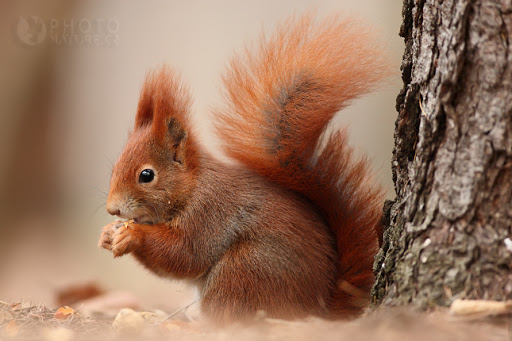 